湖南省人力资源和社会保障厅湖南省发展和改革委员会湖南省教育厅湖南省财政厅湖南省人民政府征兵公室湘人社规〔2021〕13号关于延续实施部分减负稳岗扩就业政策措施的通知各市州、县市区人民政府：为贯彻落实党中央、国务院关于稳就业保就业决策部署，推动就业优先政策在我省继续强化、聚力增效，根据《人力资源社会保障部国家发展改革委教育部财政部中央军委国防动员部关于延续实施部分减负稳岗扩就业政策措施的通知》（人社部发〔2021〕29号）精神，经省人民政府同意，现就做好我省部分减负稳岗扩就业政策延续实施工作有关事项通知如下：一、继续实施普惠性失业保险稳岗返还政策。参保企业上年度未裁员或裁员率不高于上年度全国城镇调查失业率控制目标，30人（含）以下的参保企业裁员率不高于参保职工总数20%的，可以按规定申请失业保险稳岗返还。大型企业按企业及其职工上年度实际缴纳失业保险费的30%返还，中小微企业按60%返还，对经有关部门认定的兼并重组、化解产能过剩、淘汰落后产能企业按70%返还。社会团体、基金会、社会服务机构、律师事务所、会计师事务所、以单位形式参保的个体经济组织，参照大型企业裁员率标准、返还标准执行。实施上述稳岗返还政策的统筹地区,上年度失业保险基金滚存结余备付期限应在1年以上。各地可采取后台数据比对方式，履行相关审核、公示等程序后，直接向符合条件的参保单位精准发放稳岗返还。二、继续实施以工代训扩围政策。对中小微企业吸纳就业困难人员、零就业家庭成员、离校两年内高校毕业生、登记失业人员就业并开展以工代训的，根据吸纳人数继续给予企业以工代训培训补贴。对受疫情影响生产经营出现暂时困难导致停工停业的中小微企业组织职工以工代训的，根据以工代训人数继续给予企业以工代训培训补贴。各市州根据当地职业技能提升行动专账资金承受能力，可将受疫情影响较大的外贸、住宿餐饮、文化旅游、交通运输、批发零售等行业企业职工纳入以工代训补贴范围。所需资金从职业技能提升行动专账资金列支。对已按照《关于做好实施企业稳岗扩岗专项支持计划工作的通知》（湘人社发〔2020〕26号）文件享受过以工代训培训补贴的人员，不再重复享受。三、继续实施困难人员培训生活费补贴政策。按现有规定，对脱贫人口、就业困难人员、零就业家庭成员、“两后生”中的农村学员和城市低保家庭学员等符合条件人员参加培训的，在落实培训补贴的同时，给予生活费补贴，所需资金可从职业技能提升行动专账资金列支或就业补助资金中列支。四、继续放宽技能提升补贴申领条件。参保职工取得技能人员职业资格证书或职业技能等级证书的，可按规定申请技能提升补贴。技能提升补贴申领条件，继续放宽至企业在职职工参加失业保险1年以上。自2021年1月1日至本通知下发之日前，符合放宽技能提升补贴申领条件的人员在2021年内提出申领的，可以享受技能提升补贴。原则上每人每自然年度内可享受不超过3次技能提升补贴，所需资金从失业保险基金列支。五、继续实施就业见习补贴提前发放政策。支持企业扩大见习岗位规模，对见习期未满与高校毕业生提前签订一年以上劳动合同并按规定缴纳社会保险的，给予见习单位剩余期限见习补贴。六、继续实施失业保险保障扩围政策。各市州可按照2020年当地出台的扩围政策措施和相关规定，对领取失业保险金期满仍未就业的失业人员、不符合领取失业保险金条件的参保失业人员，发放失业补助金；对参保不满1年的失业农民工，发放临时生活补助。所需资金从失业保险基金列支。七、支持毕业生基层就业和升学入伍。稳定“三支一扶”计划等基层服务项目招募规模。按国家要求适度扩大硕士研究生招生规模和普通高校专升本招生规模。稳定大学生应征入伍规模和征集比例，突出各级各类学校毕业生征集，拓宽高级技工学校、技师学院毕业生入伍通道。八、支持毕业生自强自立、就业创业。对自主创业的毕业生,精准提供创业培训、创业服务，按规定落实创业担保贷款及贴息、创业补贴、场地支持等扶持政策。将支持和促进高校毕业生等重点群体创业就业有关税收优惠政策延续实施至2025年12月31日。灵活就业的高校毕业生参加职工基本养老保险，可选择灵活的缴费方式，在规定的个人缴费基数上下限范围内选择适当的缴费基数，选择按月、按季或者按年缴费。九、政策实施期限。上述第一至七项政策受理期限截至2021年12月31日。对2020年度已受理、享受期未满的减负稳岗扩就业政策，可继续按原政策享受至期满为止。鼓励各地根据就业工作需要，按规定制定符合本地实际的就业创业扶持政策。各地要继续落实好职业培训补贴、职业技能鉴定补贴、社会保险补贴、公益性岗位补贴、创业补贴、就业见习补贴、求职创业补贴、一次性岗位补贴、税收减免、创业担保贷款及贴息等各项长期就业创业扶持政策。要实施好就业政策快办帮办行动，梳理公布政策、服务、机构清单，广泛开展“一图就懂、一呼就应、一算就清、一办就结、一听就明”服务实践活动，大力推进“一件事一次办”。要加大就业政策宣传落实力度，分类精准推送政策信息，提升就业政策知晓度和到达率，提高政策享受便利化水平，促进全省就业大局持续稳定。湖南省人力资源和社会保障厅湖南省发展和改革委员会  湖南省教育厅      湖南省财政厅      湖南省人民政府征兵办公室 2021年8月12日     （此件主动公开）（联系单位：省人社厅就业促进处）湖南省人力资源和社会保障厅办公室2021年8月16日印发HNPR-2020-11013湖南省人力资源和社会保障厅湖南省财政厅湘人社规〔2020〕13号湖南省人力资源和社会保障厅湖南省财政厅关于进一步做好失业保险稳岗返还工作的通知各市州人力资源和社会保障局、财政局：为贯彻落实《国务院办公厅关于应对新冠肺炎疫情影响强化稳就业举措的实施意见》（国办发〔2020〕6号）、《湖南省人民政府办公厅关于印发<应对新冠肺炎疫情影响进一步做好稳就业工作十六条措施>的通知》（湘政办发〔2020〕20号）等文件要求，确保全省就业局势整体稳定，现就实施失业保险稳岗返还政策有关事项通知如下：一、统一政策覆盖范围为保持政策连续性，明确全省范围内除财政全额拨款、差额拨款单位之外的失业保险参保单位，符合条件的，均可申请一般稳岗返还；全省范围内的失业保险参保企业，符合条件的，均可申请困难企业稳岗返还。其中，被列入生态环境、市场监管部门“黑名单”和司法部门“失信被执行人”的单位，不予享受以上两项稳岗返还。二、加大省市调剂力度实施企业稳岗返还的统筹地区上年度失业保险基金滚存结余应具备12个月以上支付能力，实施困难企业稳岗返还的统筹地区上年度失业保险基金滚存结余应具备24个月以上支付能力，失业保险基金使用管理规范。对截至上年底基金累计结余备付月数不足24个月的统筹地区，可由省市两级调剂金调剂补足至24个月。三、细化裁员率计算方法申领一般稳岗返还或困难企业稳岗返还时，单位裁员率可按上年度参保职工减少人数或领取失业保险金人数与上年度参保职工人数比较确定，两种方式计算出的数值取较低者作为单位裁员率。其中，对于用领取失业保险金人数计算出裁员率低于统筹区控制线的单位，还需满足上年度参保职工减少人数不超过单位参保职工总数的20%，才可申领一般稳岗返还或困难企业稳岗返还。四、厘清两项返还标准关于一般稳岗返还，对符合条件的参保单位，根据单位类型确定返还标准，除财政全额拨款、差额拨款单位之外的失业保险参保单位返还其上年度实际缴纳失业保险费的50%，其中,①兼并重组、化解产能过剩、淘汰落后产能企业返还其上年度实际缴纳失业保险费的70%；②对不裁员或少裁员中小微企业返还标准最高可提至上年度实际缴纳失业保险费的100%（受理期限截止到2020年12月31日）。同时属于以上两种类型的企业，按较高标准返还。关于困难企业稳岗返还，对符合条件的参保企业，可按不超过6个月当地月人均失业保险金标准和参保职工人数确定。其中月人均失业保险金按照申报当月标准执行，参保职工人数按上年10月至本年3月的月均参保人数确定。五、明确人力资源服务企业返还方式从事劳务派遣业务的人力资源服务企业可为实际用工单位申请享受一般稳岗返还，返还资金须补贴到实际用工单位，返还标准根据实际用工单位的性质和规模确定。裁员率要以实际用工单位失业保险参保人数变化或领取失业保险金人数为依据进行计算。人力资源服务企业在为实际用工单位申请稳岗返还时，须提供与实际用工单位签订的稳岗返还资金归属协议和双方企业盖章确认的派遣人员年初、年末人员名单原件等资料。稳岗返还资金可由失业保险基金支出户直接拨付到实际用工单位账户，也可整体拨付到人力资源服务企业账户，人力资源服务企业根据双方协议约定，应在资金到账5个工作日内拨付到实际用工单位。本文件自2020年9月1日起施行，有效期五年。湖南省人力资源和社会保障厅湖南省财政厅2020年8月13日（此件主动公开）（联系单位：就业促进与失业保险处）湖南省人力资源和社会保障厅办公室2020年8月24日印发湖南省就业服务中心湘就服函〔2021〕10号关于优化全省失业保险异动办理的通知各市州失业保险经办机构：为深入推进“放管服”改革，按照厅“我为群众办实事——，‘五个一’服务”实践活动和“五型双一流”机关建设相关要求，就全省失业保险参保异动经办方式和流程进行优化，现将有关事项通知如下：一、完善网办渠道为进一步方便参保单位办理失业保险人员异动业务，减少跑腿和见面次数，在现有窗口办理的基础上进一步完善网办渠道。全省使用核三系统的参保单位人员异动业务，均可通过社会保险管理信息系统-核心平台企业端登录办理。登录网址：http://222.240.173.92:9080/sicp_ggfw/corp/。登录之后具体流程指南见附件1。二、规范办理时限根据《中华人民共和国社会保险法》关于“用人单位应当自用工之日起三十日内为其职工向社会保险经办机构申请办理社会保险登记。”的规定，为进一步维护职工社会保障权益，防范基金风险，从2021年7月1日起，省内失业保险人员异动业务当月只办理本月及上月的人员异动。各市州在此基础上可根据当地实际明确办理时限。由于单位自身原因造成的异动延误，其责任由参保单位承担。三、相关工作要求人员异动表（附件2）中信息关系到参保职工的切身利益，各经办机构要及时将以上事项书面通知参保单位，畅通网办渠道，严格执行相关要求。如有疑问请及时联系相关工作人员。联系人：周毅  周力联系电话：0731-84900114  84900157附件：1.湖南省失业保险网上异动经办流程2.湖南省失业保险参保人员异动情况表（模板）湖南省就业服务中心2021年7月5日湖南省就业服务中心综合部2021年7月5日印发湖南省失业保险网上异动经办流程一、登录社会保险管理信息系统-核心平台企业端。参保单位可向参保地失业保险经办机构申请企业端单位管理码及密码，使用社会保险管理信息系统浏览器登录系统。登录地址：http://192.168.1.37/sicp_ggfw/corp/。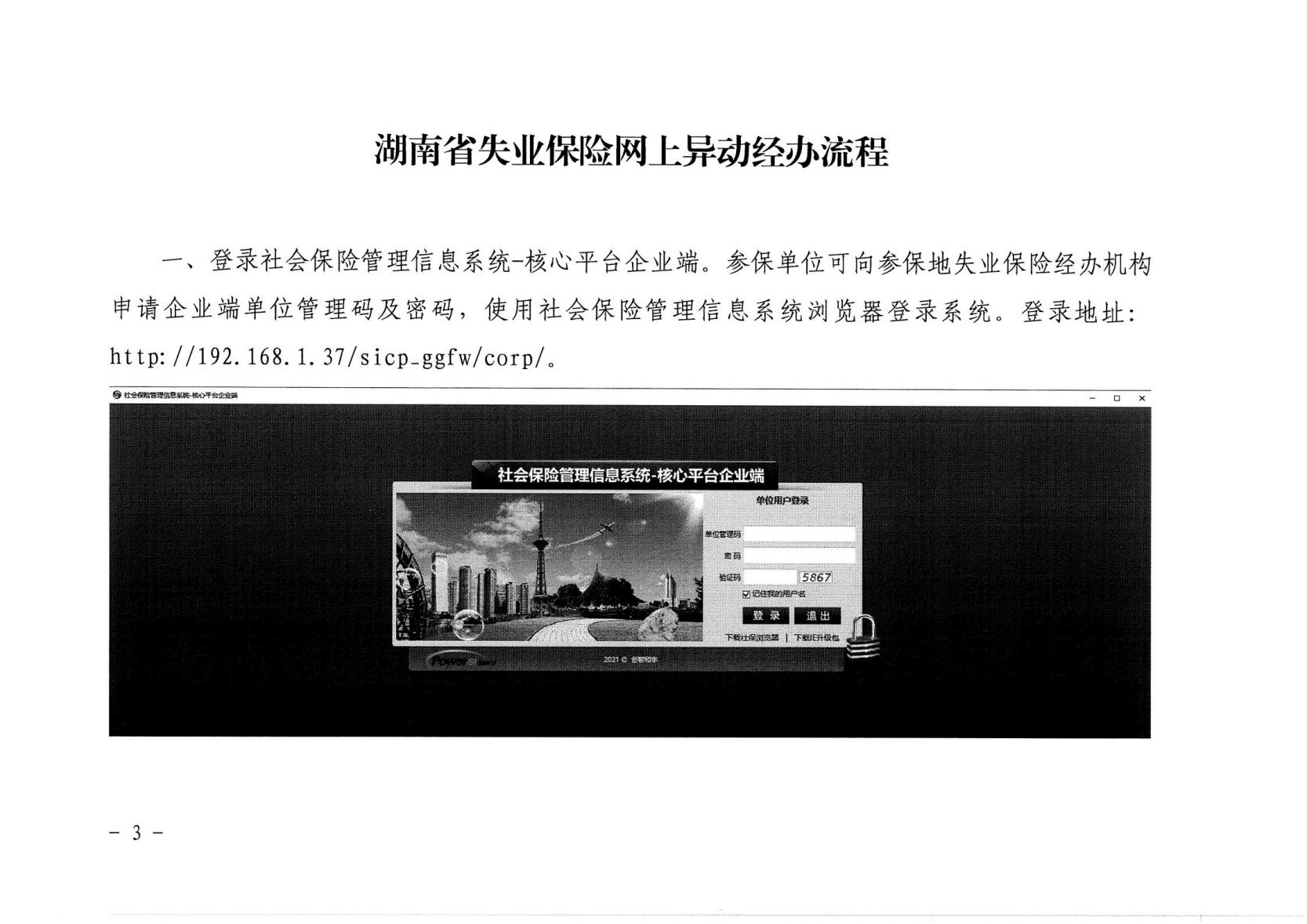 二、下载异动报盘文件。左侧菜单进入“公共业务子系统”→“个人参保关系管理”→“人员批量异动”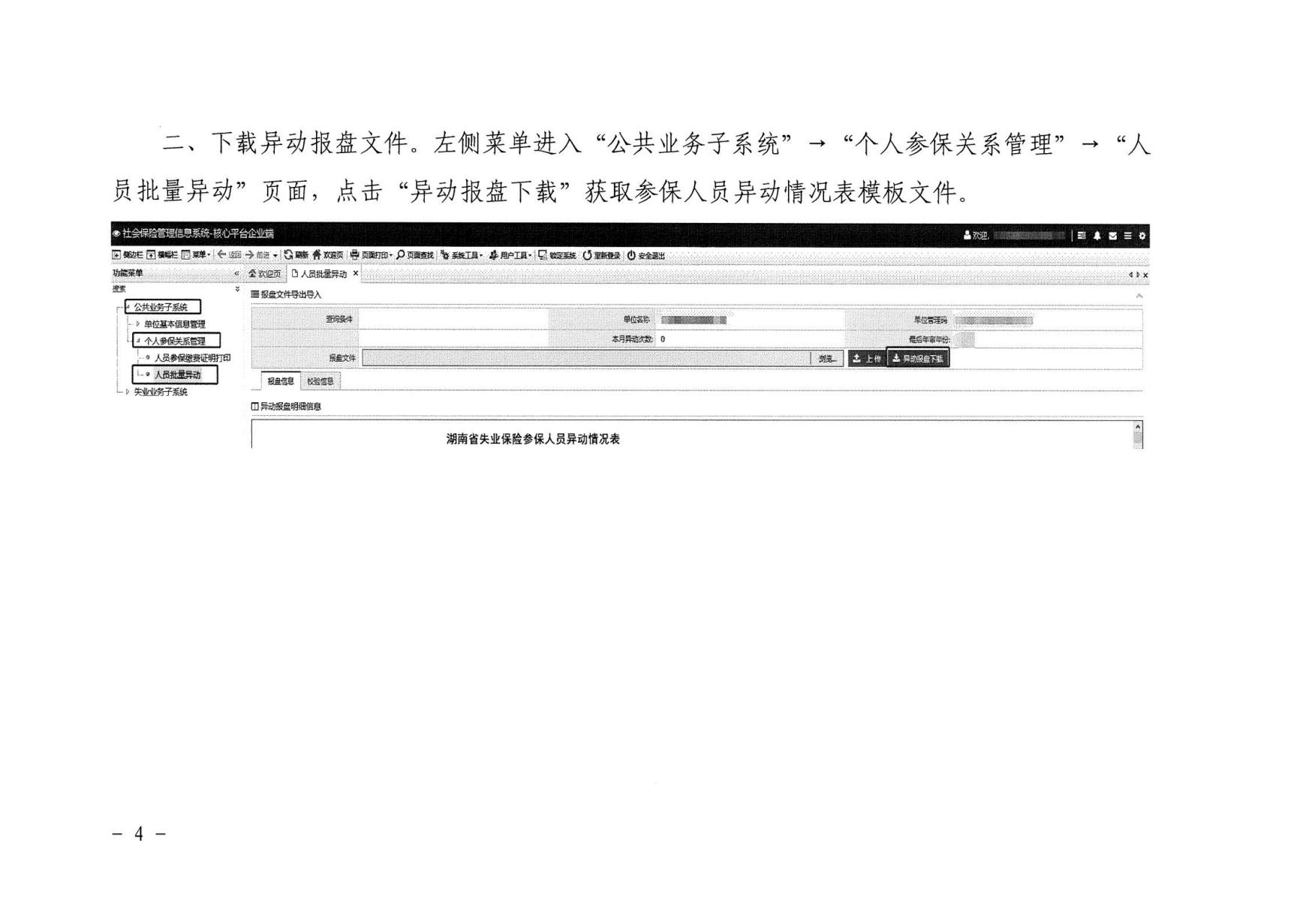 三、填写参保人员异动情况表。将新增、停保人员的异动时间及异动原因按要求填写补齐，其中异动时间仅允许选择当月或上月，异动原因根据员工实际情况选择下拉框中内容。职工异动原因包括：人员参保、协商一致解除劳动合同、劳动合同到期、辞退、被判刑收监或劳动教养、辞职、人员参军、人员上学、出国定居、退休、人员中断缴费、死亡。其中协商一致解除劳动合同、劳动合同到期、辞退、被判刑收监或劳动教养4类情形符合失业保险金申领条件。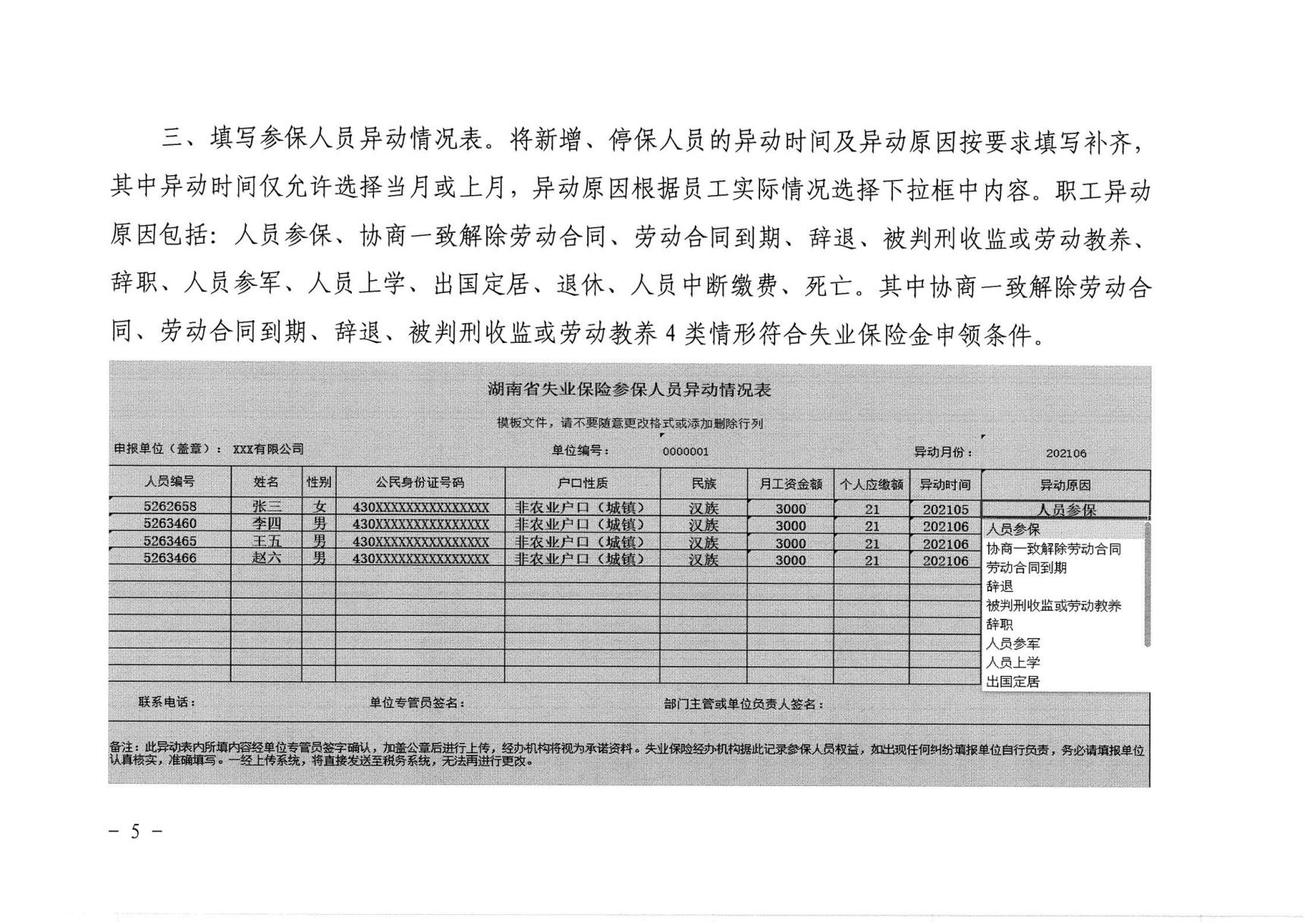 四、签字确认。对于网上办理异动，仅要求单位专管员在企业端系统中上传《湖南省失业保险参保人员异动情况表》，以及由单位专管员签字、加盖单位公章的《湖南省失业保险参保人员异动情况表》照片两项材料，无需提交每个异动人员相关证明材料。对于单位提交的《湖南省失业保险参保人员异动情况表》照片，要求单位专管员、部门主管或单位负责人签字后，单位加盖公章。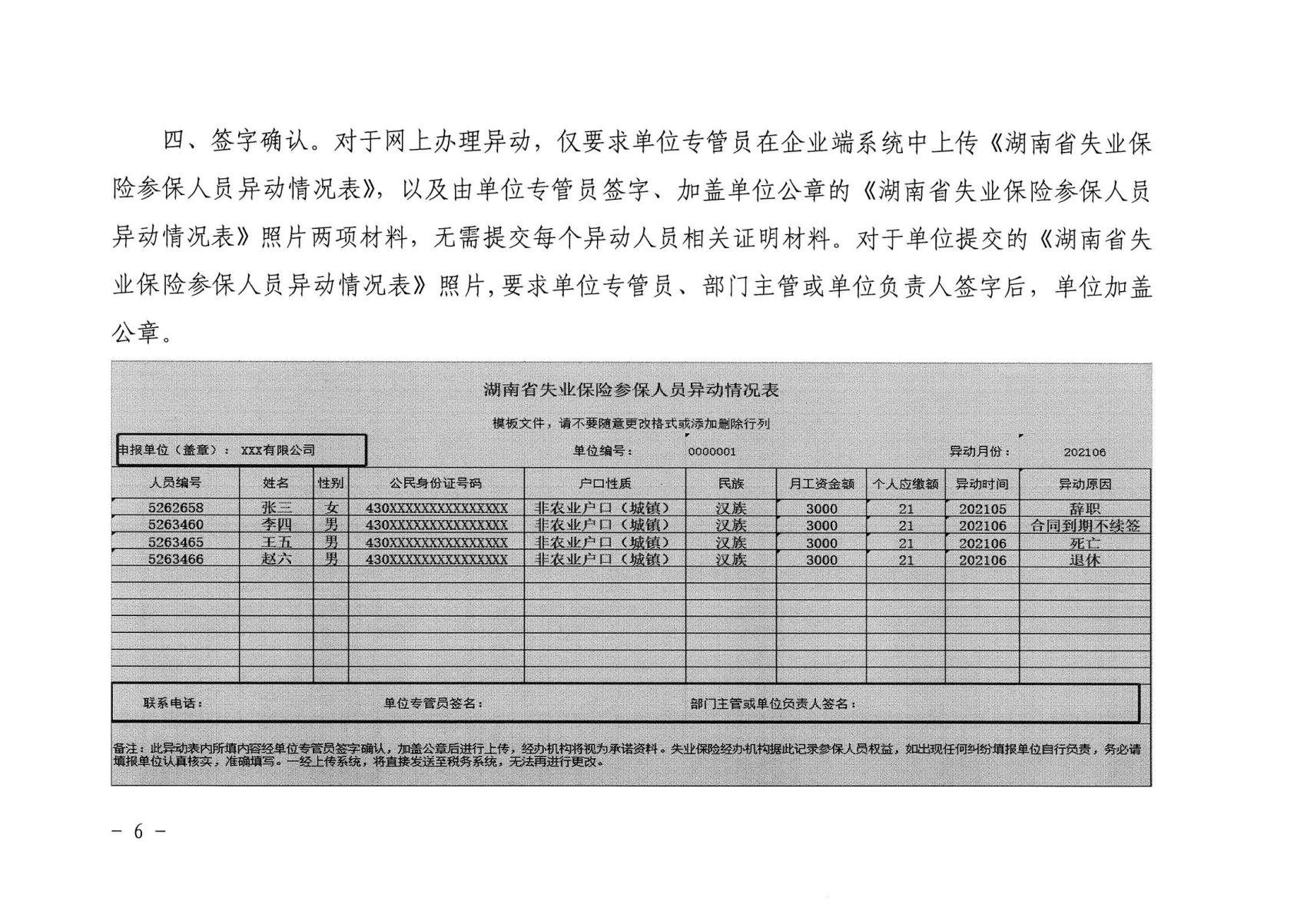 五、上传异动表及照片。（一）在报盘文件栏目，点击“浏览”，选择完善好的《湖南省失业保险参保人员异动情况表》电子表格，点击“上传”。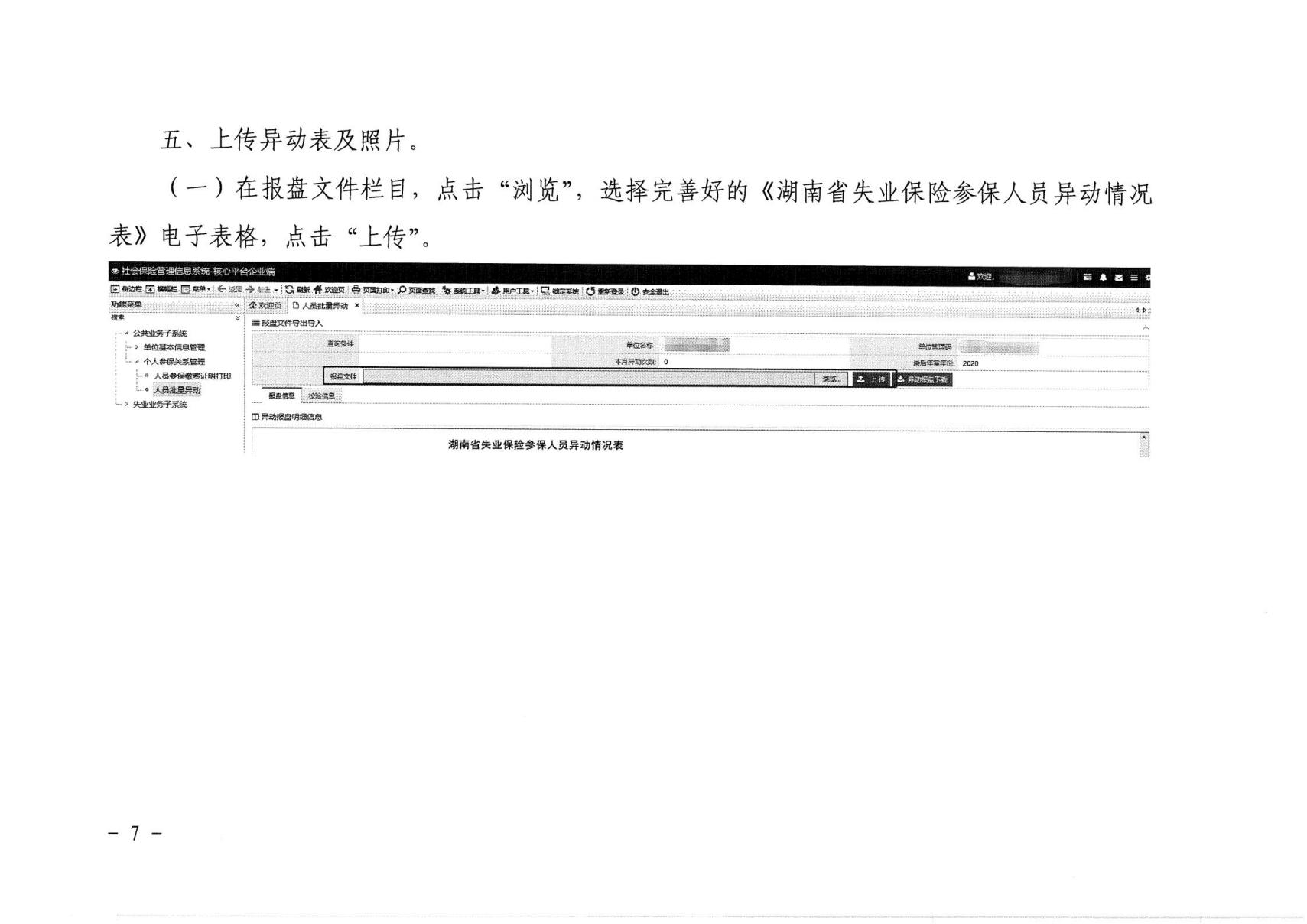 （二）在表格底部点击上传异动表照片，在弹出的档案文件上传窗口上，点击“选择文件”,选择由单位签字盖章确认的异动表照片（可上传多张），所有照片选择完毕后，点击“上传文件”。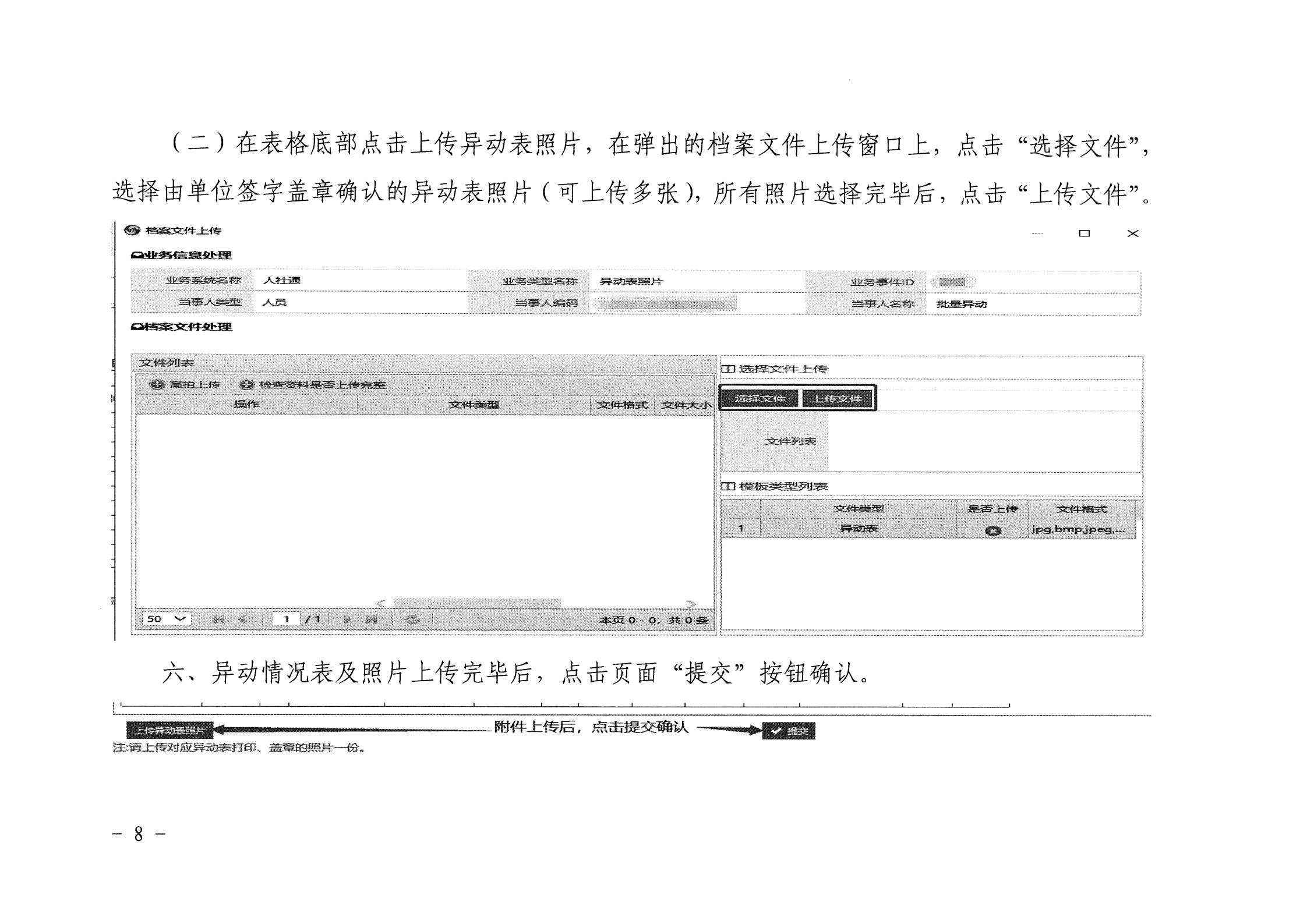 六、异动情况表及照片上传完毕后，点击页面“提交”按钮确认。七、经办机构异动审核参保单位通过人社通申报异动后，可通过业务经办系统“征缴管理”→“人原参保关系”→“人员批量异动审核”模块进行异动审核。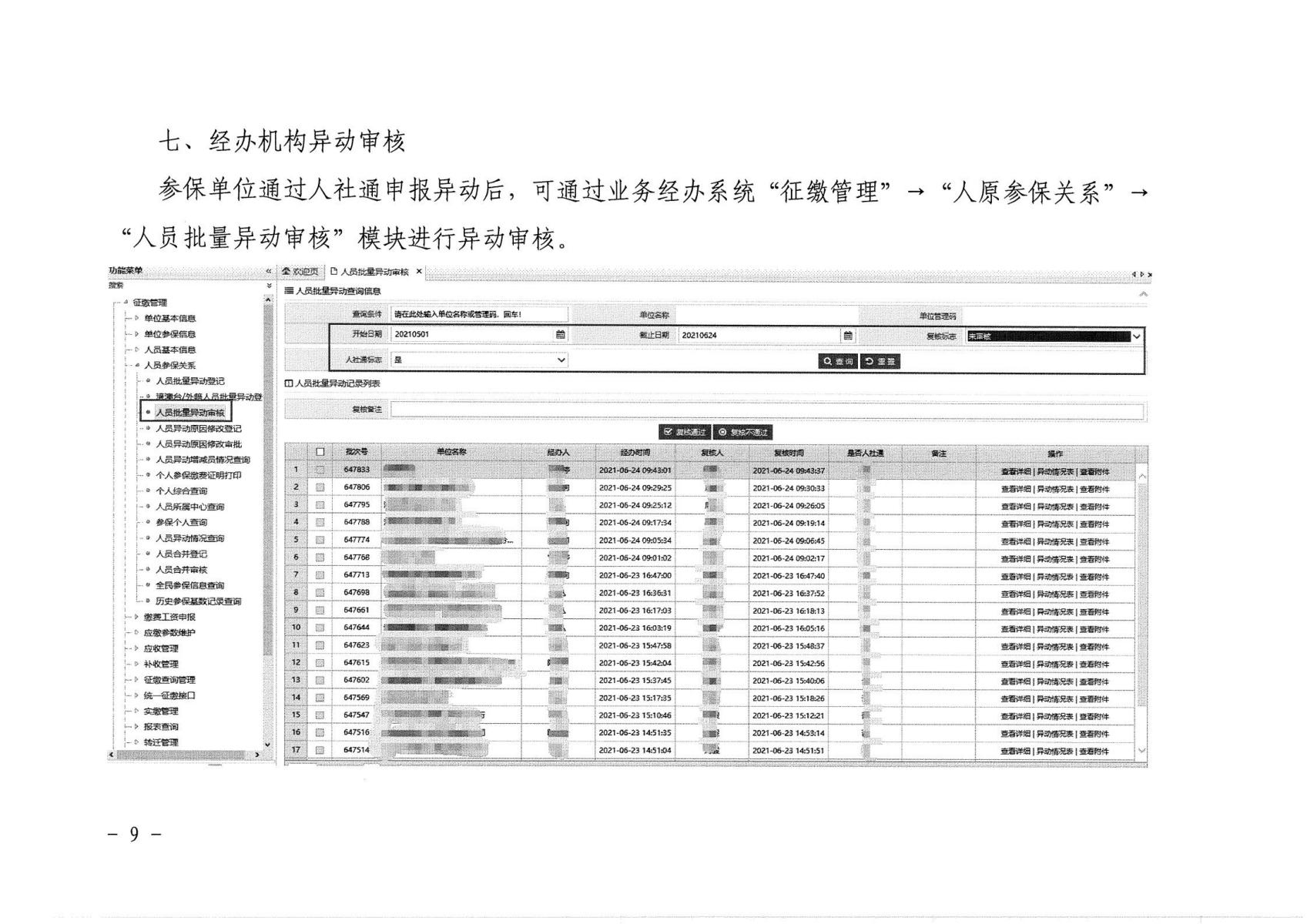 可通过“操作栏”查看异动的详细情况、异动表和参保单位上传的附件。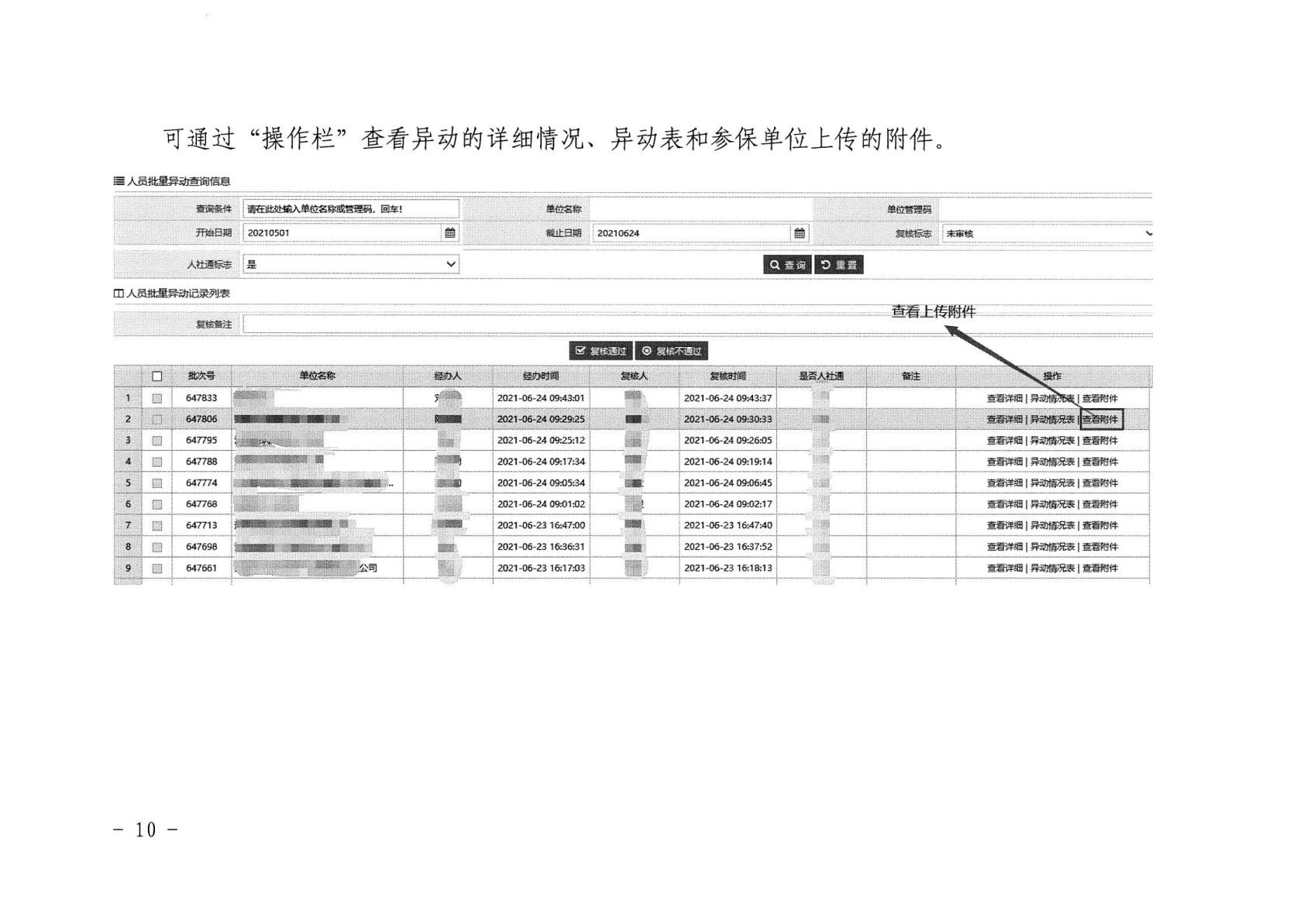 湖南省失业保险参保人员异动情况表（模板）模板文件，请不要随意更改格式或添加删除行列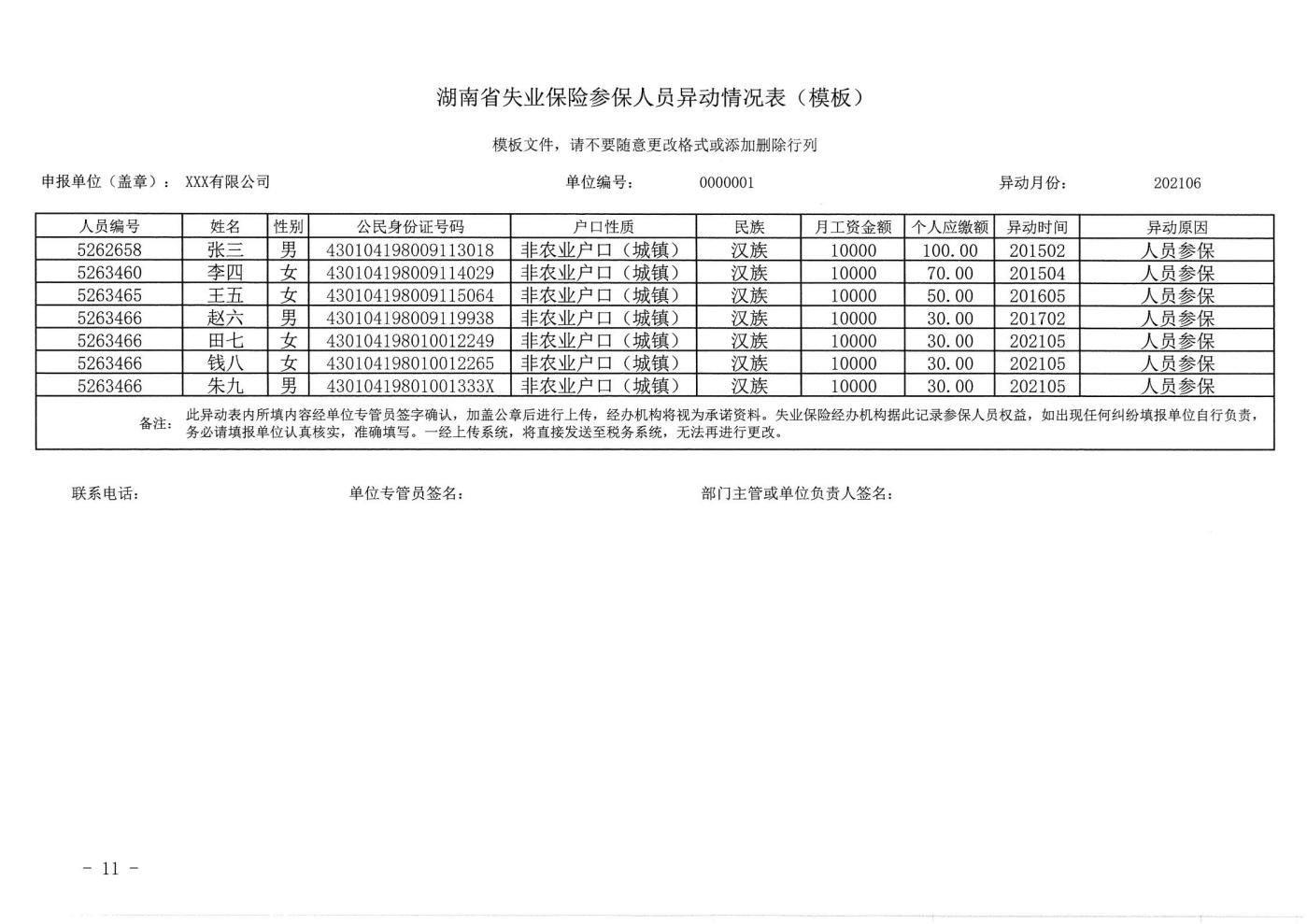 